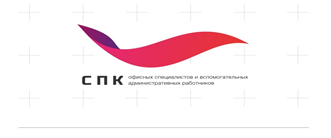 Совет по профессиональным квалификациям офисныхспециалистов и вспомогательных административных работниковВыписка из Протокола №4Заседания Совета по профессиональным квалификациям офисных специалистов и вспомогательных административных работниковг. Москва								«21» сентября 2018 годаПо вопросу повестки дня заседания Совета:2.	О наделении отдельных организаций полномочиями Центра оценки квалификации:2.1. О наделении полномочиями Акционерного общества «МСЛ», г. Красноярск.2.2. О наделении полномочиями Центра оценки квалификации ООО «Центр валидации и сертификации», г. Якутск. 2.3. О направлении сведений о принятом решении в Национальный совет при Президенте РФ по профессиональным квалификациям для включения в Реестр.  Итоги голосования и решения, принятые членами Совета по вопросам повестки дня: По второму вопросу:Наделить полномочиями Центра оценки квалификации следующие организации.2.1. Акционерное общество «МСЛ», г. Красноярск.2.2.  ООО «Центр валидации и сертификации», г. Якутск.  2.3. Поручить Председателю Совета Хлюсневой Л. П.   направить сведения о принятом решении в Национальный совет при Президенте РФ по профессиональным квалификациям для размещения в Реестре.  Решение принято 16 голосов.   Председатель Cовета		___________________                   Л.П. Хлюснева